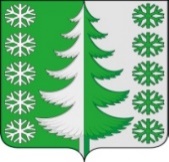 Ханты-Мансийский автономный округ – ЮграХанты-Мансийский районмуниципальное образованиесельское поселение ВыкатнойАДМИНИСТРАЦИЯ СЕЛЬСКОГО ПОСЕЛЕНИЯПОСТАНОВЛЕНИЕот 17.02.2021	                                                                                              № 10п. ВыкатнойОб утверждении Руководства по соблюдению обязательных требований законодательства при осуществлении муниципального контроля за соблюдением Правил благоустройства на территории сельского поселения ВыкатнойВ соответствии с подпунктом 2 части 2 статьи 8.2 Федерального закона от 26.12.2008 № 294-ФЗ «О защите прав юридических лиц и индивидуальных предпринимателей при осуществлении государственного контроля (надзора) и муниципального контроля», в целях профилактики нарушений обязательных требований юридическими лицами и индивидуальными предпринимателями:1. Утвердить руководство по соблюдению обязательных требований законодательства при осуществлении муниципального контроля за соблюдением Правил благоустройства на территории муниципального образования сельское поселение Выкатной согласно приложению.2. Настоящее постановление вступает в силу после его официального опубликования (обнародования) в установленном порядке.3. Контроль за выполнением постановления оставляю за собой.Глава сельскогопоселения Выкатной                                                                        Н.Г. ЩепёткинПриложение
к постановлению администрации
сельского поселения Выкатной
от 17.02.2021 № 10Руководство по соблюдению обязательных требований законодательствапри осуществлении муниципального контроля за соблюдением Правил благоустройства на территории сельского поселения ВыкатнойМуниципальный контроль за соблюдением Правил благоустройства на территории сельского поселения Выкатной проводится в форме проверок (плановых, внеплановых) соблюдения юридическими лицами, их руководителями и иными должностными лицами, индивидуальными предпринимателями и их уполномоченными представителями, физическими лицами (далее также – субъекты проверок) требований, установленных федеральными законами и законами Ханты-Мансийского автономного округа-Югры в области благоустройства, а также муниципальными правовыми актами.Предметом муниципального контроля за соблюдением требований Правил благоустройства территории сельского поселения Выкатной (далее – контроль за соблюдением требований Правил благоустройства) является проверка соблюдения юридическими лицами, индивидуальными предпринимателями обязательных требований, установленных Правилами благоустройства территории сельского поселения Выкатной, а также организация и проведение мероприятий по профилактике нарушений.С целью соблюдения Правил благоустройства на территории сельского поселения Выкатной юридическим лицам, индивидуальным предпринимателям и гражданам необходимо знать следующее:К обязательным требованиям по соблюдению норм действующего законодательства в сфере благоустройства на территории сельского поселения Выкатной юридическими лицами, индивидуальными предпринимателями, гражданами относятся:- требования к фасадам и оборудованию зданий и сооружений;- требования к некапитальным нестационарным сооружениям;- требования к иным элементам благоустройства;- требования по проведению работ по озеленению территорий и содержанию зеленых насаждений;- требования по проведению работ по строительству, ремонту, реконструкции и содержанию объектов недвижимости и малых архитектурных форм;- требования по проведению работ по уборке территории;- требования по санитарному содержанию территории.К мероприятиям по контролю без взаимодействия с юридическими лицами, индивидуальными предпринимателями относятся плановые (рейдовые) осмотры (обследования) территорий, транспортных средств, другие виды и формы мероприятий по контролю, установленные федеральными законами.По результатам таких мероприятий юридическим лицам, индивидуальным предпринимателям может быть направлено предостережение о недопустимости нарушения обязательных требований.В случае выявления при проведении мероприятий по контролю без взаимодействия с юридическими лицами, индивидуальными предпринимателями, нарушений обязательных требований должностные лица органа муниципального контроля принимают в пределах своей компетенции меры по пресечению таких нарушений, а также направляют юридическими лицами, индивидуальными предпринимателями, письменное мотивированное представление с информацией о выявленных нарушениях, на основании которого может быть назначена внеплановая проверка юридического лица, индивидуального предпринимателя.Орган муниципального контроля обязан информировать юридических лиц, индивидуальных предпринимателей по вопросам соблюдения обязательных требований, в том числе посредством:а) консультаций с подконтрольными субъектами по разъяснению обязательных требований;б) разработки и опубликования руководств по соблюдению обязательных требований, содержащие основные требования в визуализированном виде с изложением текста требований в простом и понятном формате;в) разъяснительной работы в средствах массовой информации;г) распространения комментариев о содержании новых нормативных правовых актов, устанавливающих обязательные требования, внесенных изменениях в действующие акты;д) направления рекомендаций о проведении необходимых организационных, технических мероприятий, направленных на внедрение и обеспечение соблюдения новых обязательных требований.Юридические лица, их руководители, иные должностные лица или уполномоченные представители юридических лиц, индивидуальные предприниматели, их уполномоченные представители, допустившие нарушение Федерального закона от 26.12.2008 № 294-ФЗ «О защите прав юридических лиц и индивидуальных предпринимателей при осуществлении государственного контроля (надзора) и муниципального контроля», необоснованно препятствующие проведению проверок, уклоняющиеся от проведения проверок и (или) не исполняющие в установленный срок предписания органов муниципального контроля об устранении выявленных нарушений обязательных требований или требований, установленных муниципальными правовыми актами, несут ответственность в соответствии с законодательством Российской Федерации.
 Нормативно-правовые акты, содержащие обязательные требования, соблюдение которых оценивается при проведении мероприятий по муниципальному контролю за соблюдением Правил благоустройства территории сельского поселения ВыкатнойАдминистративная ответственность В случае выявления нарушений по результатам проверок, осуществляемых в рамках муниципального контроля, субъектам надзора выдаются предписания об устранении нарушений, а в случае неисполнения предписания составляются протоколы об административных правонарушениях и виновные лица привлекаются к административной ответственности в виде предупреждения или наложения административного штрафа.ЗаконодательствоОбязательные требованияФедеральный закон от 26.12.2008 № 294-ФЗ «О защите прав юридических лиц и индивидуальных предпринимателей при осуществлении государственного контроля (надзора) и муниципального контроля» Принимать меры по обеспечению соблюдения обязательных требований, требований, установленных муниципальными правовыми актами ЗаконодательствоНарушениеНормативный акт, предусматривающий ответственность за нарушениеФедеральный закон от 26.12.2008 № 294-ФЗ «О защите прав юридических лиц и индивидуальных предпринимателей при осуществлении государственного контроля (надзора) и муниципального контроля» Воспрепятствование законной деятельности должностного лица органа государственного контроля (надзора), должностного лица организации, уполномоченной в соответствии с федеральными законами на осуществление государственного надзора, должностного лица органа муниципального контроля ст.19.4.1 КоАП РФФедеральный закон от 26.12.2008 № 294-ФЗ «О защите прав юридических лиц и индивидуальных предпринимателей при осуществлении государственного контроля (надзора) и муниципального контроля» Невыполнение в срок законного предписания (постановления, представления, решения) органа (должностного лица) осуществляющего муниципальный контроль ст.19.5 КоАП РФ Федеральный закон от 26.12.2008 № 294-ФЗ «О защите прав юридических лиц и индивидуальных предпринимателей при осуществлении государственного контроля (надзора) и муниципального контроля» Неповиновение законному распоряжению или требованию должностного лица органа, осуществляющего муниципальный контроль ч.1 ст.19.4 КоАП РФ Федеральный закон от 26.12.2008 № 294-ФЗ «О защите прав юридических лиц и индивидуальных предпринимателей при осуществлении государственного контроля (надзора) и муниципального контроля» Непредставление или несвоевременное представление в орган (должностному лицу), осуществляющий (осуществляющему) муниципальный контроль, сведений (информации), представление которых предусмотрено законом и необходимо для осуществления этим органом (должностным лицом) осуществляющий (осуществляющему) муниципальный контроль, таких сведений (информации) в неполном объеме или в искаженном виде, за исключением случаев, предусмотренных статьей 6.16, частью 2 статьи 6.31, частями 1, 2 и 4 статьи 8.28.1, статьей 8.32.1, частью 5 статьи 14.5, частью 2 статьи 6.31, частью 4 статьи 14.28, частью 1 статьи 14.46.2, статьями 19.7.1, 19.7.2, 19.7.2-1, 19.7.3, 19.7.5, 19.7.5-1, 19.7.5-2, 19.7.7, 19.7.8, 19.7.9, 19.7.12, 19.7.13, 19.7.14, 19.8, 19.8.3 КоАП РФ ч.1 ст.19.7 КоАП РФ 